Name:____________________________________          Period:________           Date:______________Part I. Chromosome Numbers During DivisionDirections: Watch the video and answer the questions below.https://www.youtube.com/watch?v=gcz1FOWw0CgHow many chromosomes are found in human body cells?   _______________How many chromosomes are found in gametes? _______________Chromosomes are made up of ____________________   and ____________________. The image below shows a chromosome before and after replication. Label the different parts. 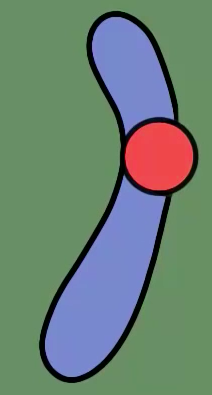 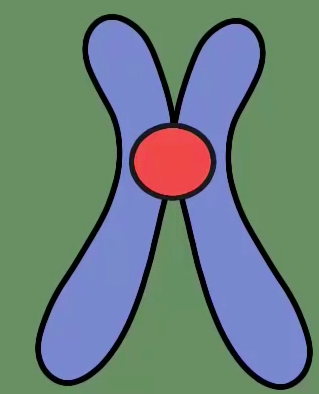 Mitosis Chromosome numbers: Meiosis Chromosome numbers: Part II. Concept CheckWhy do cells divide? ______________________________________________________________________________________________________________________________________________________________________________What happens during Synthesis?______________________________________________________________________________________________________________________________________________________________________________Why is this step very important? ______________________________________________________________________________________________________________________________________________________________________________Mitosis Phase: Label the following pictures with the stages of mitosis.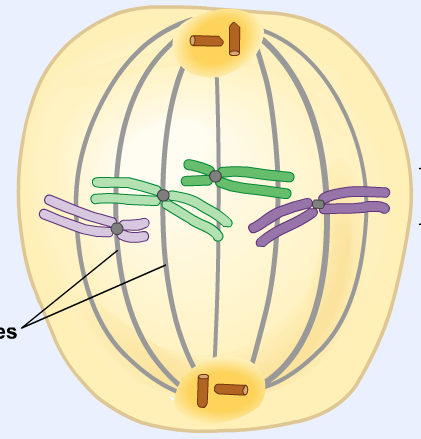 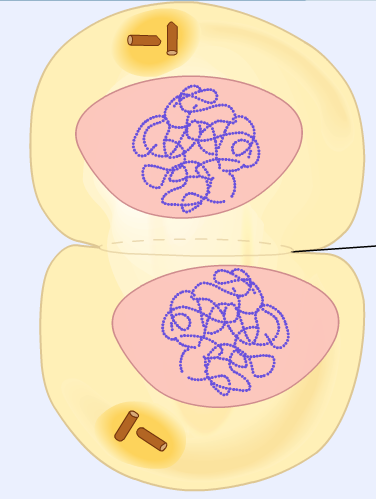 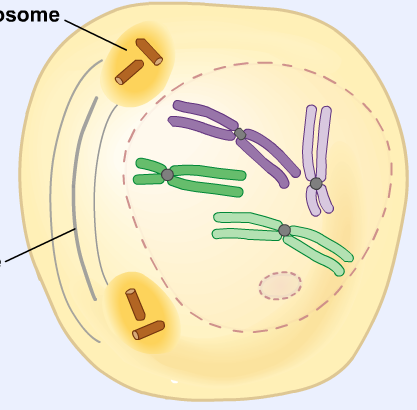 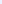 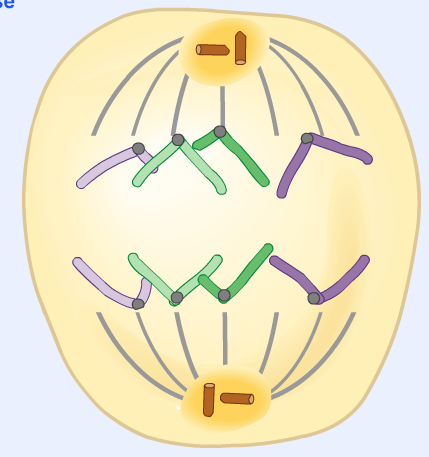 A. _____________                B. ________________                 C. _______________           D. ______________What is the correct order?  _________________________________________Before InterphaseAfter InterphaseDuring MitosisAfter MitosisChromosomesChromatidsBefore InterphaseAfter InterphaseDuring MitosisAfter MitosisChromosomesChromatids